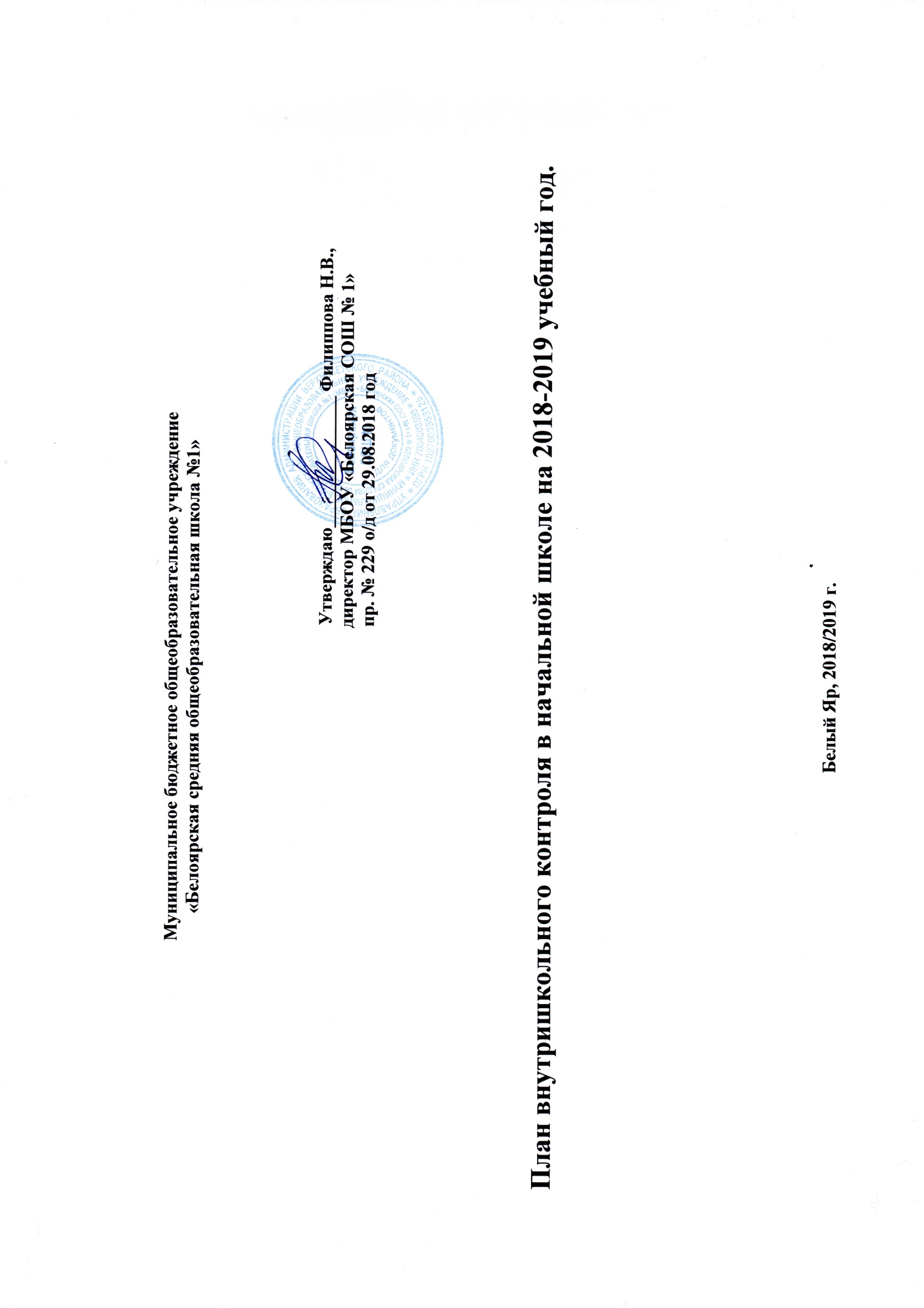 Цель ВШК:1. Осуществление контроля над исполнением законодательства в области образования.2. Получение полной и всесторонней информации о состоянии учебной  работы в начальной  школе и своевременное внесение корректив в ход учебного процесса.3. Повышение профессиональной компетентности учителей.4. Повышение качества образования в школе.Задачи ВШК:1. Обеспечение безопасности учащихся и сохранение их здоровья.2. Достижение результатов обучения, воспитания и развития учащихся, соответствующих их индивидуальным возможностям и способностям.3. Мониторинг знаний, умений, навыков и способов деятельности учащихся на базовом и повышенном уровнях.4. Изучение результатов педагогической деятельности, выявление положительных тенденций в организации образовательного процесса с целью распространения педагогического опыта.5. Оказание методической помощи молодым специалистам и вновь прибывшим учителям.1. Контроль за соблюдением законодательства  и осуществления государственной политики в области образования2. Контроль за состоянием здоровья и здорового образа жизни3. Контроль за обеспечением базового образования3. 1.Контроль за качеством знаний и способов деятельности	3.2. Контроль за состоянием преподавания учебных предметов и спецкурсов№Направления, содержание контроляПредмет контролясрокиОтветствен ныеФорма подведен1Соблюдение прав и обязанностей участников образовательного процесса;Участники образовательного процессаВ течение годаФилиппова Н.В., Таркина Т.И. Совещание при директоре.2.Состояние   учета   детей   на   территории МБОУ «Белоярская СОШ №1»;Семьи       с       детьми дошкольного возрастафевральТаркина Т.И.Совещание при директоре.3.Сохранность учебного фонда ОУУчебный фонд ОУмайМосина Л.А.Справка4Состояние учета посещаемостиПосещаемостьВ течение года (раз в неделю)Таркина Т.И.Совещание при директоре№ п/пСодержание контроляЦелиЦелиПредмет контроляСрокиСрокиМетоды контроляМетоды контроляОтветственныйОтветственныйРезультаты контроля, где подводится итогРезультаты контроля, где подводится итог1.Записи в журналах инструктажа по ТБ.Своевременный инструктаж и записи по ТБСвоевременный инструктаж и записи по ТБЖурналы по ТБНоябрьДекабрьМартмайНоябрьДекабрьМартмайИзучение документацииИзучение документацииСочнев Ю.В.Сочнев Ю.В.Справка совещание при директореСправка совещание при директоре2.Выполнение правил ТБ на уроках технологии, физической культурыОрганизация учебного процесса, своевременное проведение инструктажа.Анализ уроков с позицииздоровье сбережения, выполнение требований СанПиНаОрганизация учебного процесса, своевременное проведение инструктажа.Анализ уроков с позицииздоровье сбережения, выполнение требований СанПиНа Учителя предметники, ФевральмайФевральмайПосещение уроков, собеседование, изучение документацииПосещение уроков, собеседование, изучение документацииСочнев Ю.В.Таркина Т.И.Сочнев Ю.В.Таркина Т.И.Справка Справка 3.Дозирование письменного домашнего задания по русскому языку и математикеАнализ дозирования домашнего задания2-4 кл.2-4 кл.мартПосещение уроков, анкетированиеПосещение уроков, анкетирование Таркина Т.И. Таркина Т.И.Справка Справка №Содержание контроляСроки РезультатОтветственные Контрольные работы по русскому языку и математике (Срезы по ключевым темам) в традиционном режиме 2 класс – русский язык контрольная работа  по теме «Проверка безударной гласной в корне слова». Математика – контрольная работа по теме «Решение задач»декабрьАналитическая справкаТаркина Т.И.Козлова Т.В.3 класс – математика контрольная работа по теме «Табличное умножение и деление». Русский язык контрольная работа  по теме «Проверка безударной гласной в корне слова»ноябрьАналитическая справкаТаркина Т.И.Козлова Т.В.4 класс – математика контрольная работа по теме «Действия с многозначными числами». Русский язык контрольная работа  по теме «Проверка личных окончаний глаголов»январьАналитическая справкаТаркина Т.И.Козлова Т.В.Проверка тетрадей 2 классы3классы4 классыдекабрьАналитическая справкаТаркина Т.И.Козлова Т.В.Проверка техники чтения 2 – 4 классыдекабрьАналитическая справкаТаркина Т.И.Козлова Т.В.Проверка дневников обучающихся  3 – 4 классыфевральАналитическая справкаТаркина Т.И.Козлова Т.В.Итоговые контрольные работы по русскому языку и математике 1 класс майАналитическая справкаТаркина Т.И.Козлова Т.В.Проектная задача2 – 4 классыноябрьмайАналитическая справкаТаркина Т.И.Проверка техники чтения  1-4апрель/майАналитическая справкаТаркина Т.И.Козлова Т.В.Итоговые контрольные работы по русскому языку 2 класс3 классмайАналитическая справкаТаркина Т.И.Итоговые контрольные работы по математике 2 класс3 классмайАналитическая справкаТаркина Т.И.Всероссийская проверочная работа по русскому языку             4 А,Б,ВапрельАналитическая справкаТаркина Т.И.Всероссийская контрольная работа по русскому языку             4 А,Б,ВапрельАналитическая справкаТаркина Т.И.Всероссийская контрольная работа по окружающему миру             4 А,Б,ВапрельАналитическая справкаТаркина Т.И.Региональное тестирование сформированности УУД4 А,Б,ВапрельАналитическая справкаТаркина Т.И.Комплексная контрольная работа  1-3  классы + ПалочкамайАналитическая справкаТаркина Т.И.Итоговые тесты по окружающему миру2 класс3 классмайАналитическая справкаТаркина Т.И.№ п/пСодержание контроляЦелиСрокиМетоды контроляОтветственныйРезультаты контроля, где подводится итог1Состояние преподавания литературы в 4  классахОрганизация самостоятельной работы с текстом на уроках в 4  классахфевральПосещение уроков, анализ, изучение документацииТаркина Т.И.Козлова Т.В.Справка, МО, 2Состояние преподавания окружающего мираВыявить умение работать с научным текстом; знание номенклатурымартПосещение уроков, анализКозлова Т.В.Козлова Т.В.Справка, МО3Качество преподавания русского языка в 4 классахСоблюдение единого орфографического режима на уроках русского языка в 4 классахапрельПосещение уроков, собеседование, изучение документацииТаркина Т.И.Козлова Т.В.Справка, МО4Качество преподавания математики  в 4 классахОрганизация самостоятельной работы на уроках математикимайПосещение уроков, собеседование, изучение документацииТаркина Т.И.Козлова Т.В.Справка, МО5Выполнение учебных программ в учебном годуВыявить выполнение учебных программ по предметамНоябрьДекабрьАпрельмайИзучение  документацииКозлова Т.В.Козлова Т.В.Справка, МО